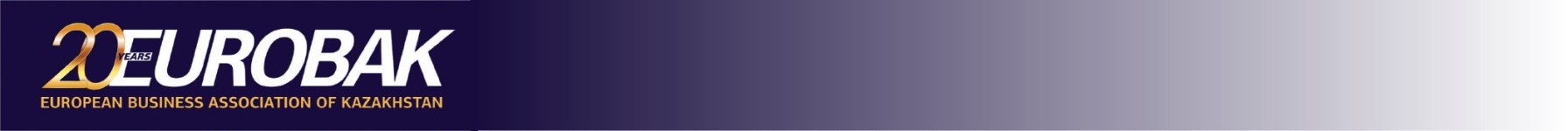 Acquaintance formYour Details Company:Name:Position:Phone number:E-mail:Details of the person you want to contactDetails of the person you want to contactCompany:Name:Position:Reason for contacting: